11月24日　　遠足　と　ランチ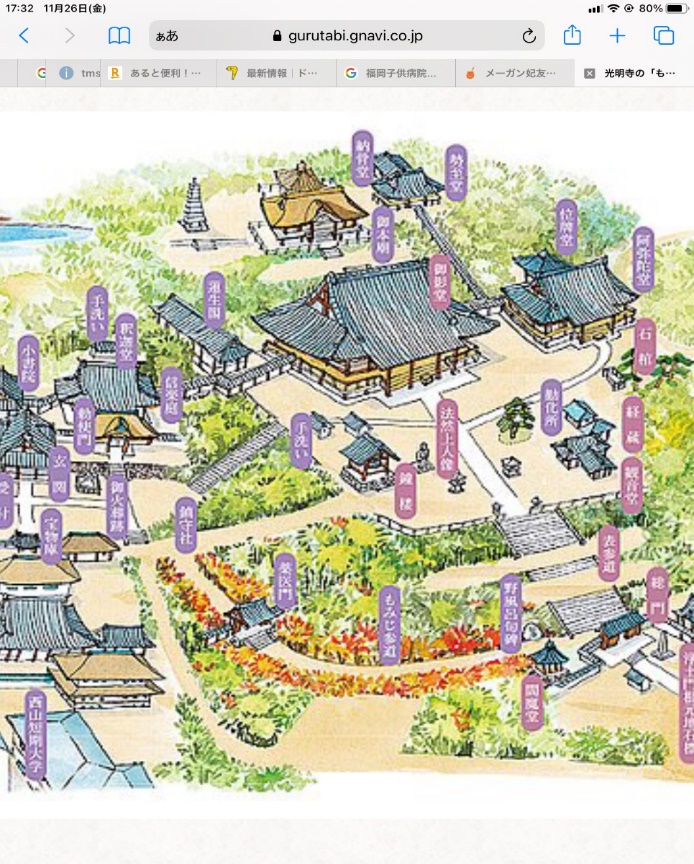 コロナも一旦下火に、緊急事態宣言も解除され少しだけ日常が戻ってきました。リモートでの練習から対面の練習へと、とても充実しています。今日は紅葉シーズンでもあり2年ぶりに遠足へと繰り出しました。長岡京市の光明寺です。言わずと知れたもみじの名所です。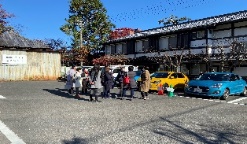 10：00に集合、体温測定・消毒をすませて総門から「女人坂」と呼ばれる表参道を上がります。　　傾斜が緩やかなのでこの呼び名があるそうです。　　　　　　　　　　　　　　　　　　　　10：00集合紅葉の時期だけの花手水に感激、阿弥陀堂へ。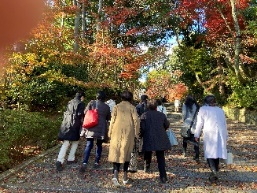 途中に法然上人の石棺があり、その横に今にも折れそうな枝の大きな古木が聳えています。もみの木です。御影堂・釈迦堂等を経てもみじ参道を下り、総門に戻ります。昨年はあまり紅葉していなくて残念な思いをしましたが、今回は素晴らしかったです。　　表参道を上る晴れ女の願力でしょうか。前日の天候とは違い穏やかで綺麗に青空が広がりました。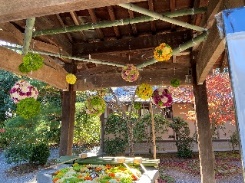 もちろんメンバーのみんなも笑顔があふれていましたよ。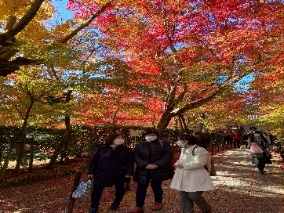 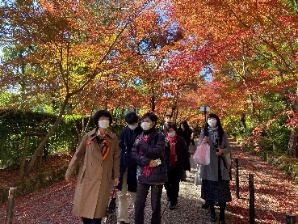 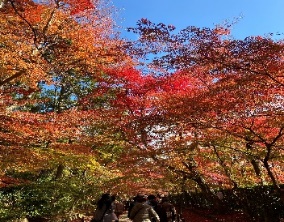 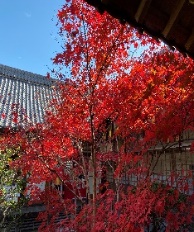 　　　　　　　　　　　　　　　　　　　　　　　　　　　　　　　　　　　　　　　　季節限定「花手水」　　　　　　　光明寺　　　　　　　　　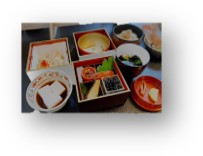 もみじ参道　　　　　　　　　　　　　　　　　　　　　　　　　　　　　　　　　　　　　　　　　　　　　　　　　　　　　　　　　　　　　　　　　　　　　　　　　　　　　　　　　　　　　　　　　　　　　　　　　　　　　　　　遠足といえば勿論ランチもお楽しみ。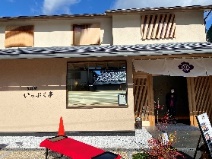 光明寺の門前にある、とうふ料理やタケノコ料理がうりの「京料理」の店です。勿論、「おいしかった！」主婦にとっての外食は又格別、私だけでしょうか　　　　　　　　　　　　　　　　　　　　お昼そのあとは老舗のお菓子屋さんへ。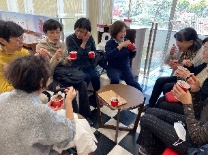 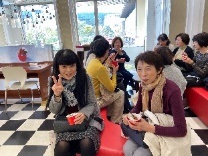 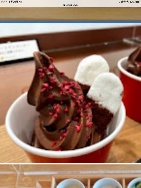 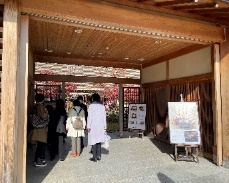 玄関先でみんなの足が止まりました。「スウィーツ」の看板です。　ここでいただけます。先ずは別腹で甘いものを　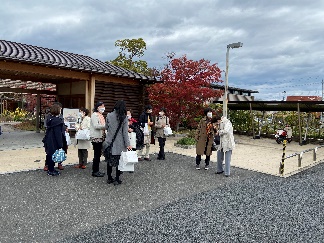 チョコレートのソフトです。「うーんチョコレート」「おいしい！！」　みんなの笑顔が物語っていますね。　　　　　　看板　　　　　　ソフトクリーム　　　　　美味しいです　　　　　お土産もゲットして14：00ごろにお開きとなりました。　　　　　　　　　　　　　　　　　　　　　　　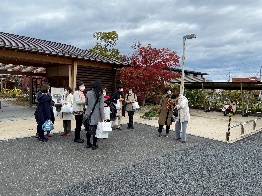 久しぶりのメンバーとのお出かけ、のんびりと過ごせましたね。全員が参加できてよかったです。　次回12月1日は自主練になります。　　　　　　（ｓ）　　　　　　　　　　　　　　話はなかなかつきません